Saison 2015-2016Le Bien Public – 6 avril 2016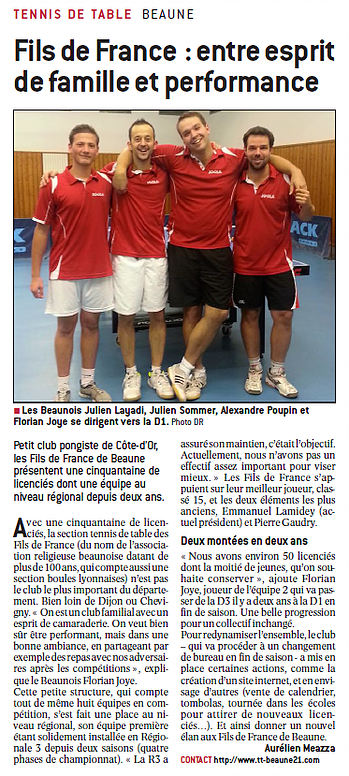 Echo des communes – 19 avril 2016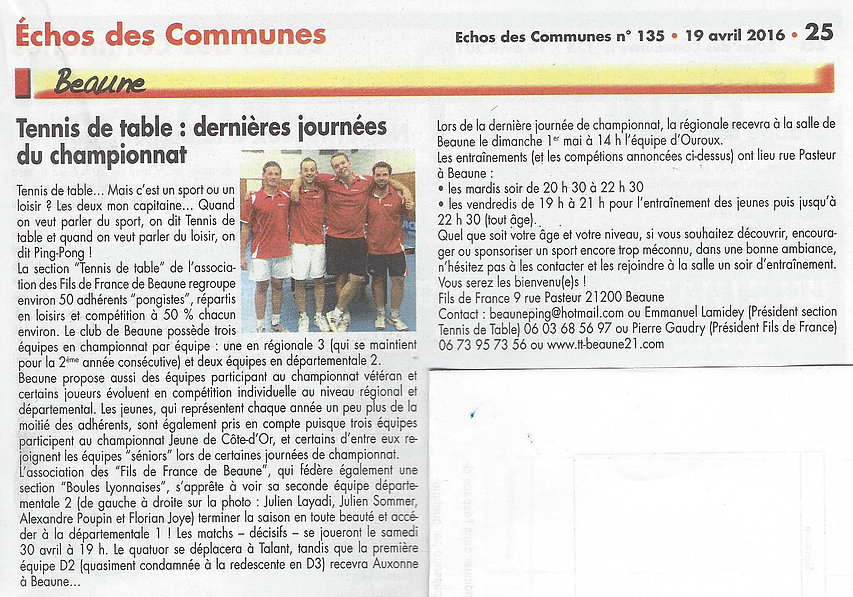 